Как стать самозанятым - пошаговая инструкцияУведомляем налоговуюС помощью приложения «Мой налог»Через личный кабинет на сайте ФНСПрибегнув к помощи в банкеПостановка на учет в налоговойРабота самозанятого с чеками. Уплата налоговУведомляем налоговуюДля регистрации самозанятым этого необходимо направить в налоговый орган заполненное уведомление установленной формы об осуществлении такой деятельности. Аналогичный документ требуется представить в налоговую инспекцию и в том случае, если указанная деятельность физическим лицом более не осуществляется.Форма данного документа утверждена приказом ФНС России от 31.03.2017 № ММВ-7-14/270@.Этим же приказом установлен порядок заполнения формы.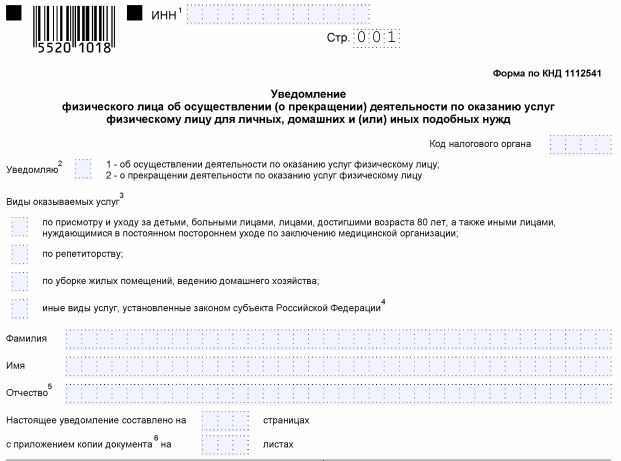 Чтобы зарегистрироваться как самозанятый, гражданину необходимо указать в уведомлении:ИНН (при наличии);код налогового органа, в который направляется уведомление;вид деятельности (в соответствии с НК или региональным законом);Ф.И.О. заявителя;его пол и дату рождения;реквизиты удостоверяющего личность документа (для граждан РФ — общегражданский паспорт);адрес места жительства или пребывания в стране;реквизиты регионального закона и виды деятельности в соответствии с ним, если осуществляемая деятельность не установлена НК;дату составления документа и подпись.Уведомить налоговый орган о том, что человек будет работать как самозанятый, можно различными способами.С помощью приложения «Мой налог»Приложение «Мой налог», предназначено для плательщиков этого налога. Это означает, что использовать его могут самозанятые лица.Регистрация самозанятым в 2021 году через это приложение:скачать приложение «Мой налог» на планшет или телефон через AppStore или Google Play (в зависимости от операционной системы);указать номер мобильного телефона;выбрать регион;добавить фото паспорта гражданина;сфотографировать лицо;подтвердить свои данные.Уведомление при этом будет сформировано автоматически, дополнительных действий от заявителя не потребуется.Через личный кабинет на сайте ФНСНепосредственно через личный кабинет налогоплательщика — физического лица регистрация самозанятых граждан в настоящее время не реализована. Однако наличие доступа в кабинет облегчает доступ к приложению «Мой налог» и регистрации в нем. Итак, как оформиться самозанятым гражданином в 2021 году через «Мой налог» при наличии личного кабинета:Установите программу на любое доступное устройство.Введите действующий номер телефона.Выберите субъект РФ из предлагаемого перечня.Введите ИНН и пароль для доступа в личный кабинет налогоплательщика.Придумайте и введите ПИН-код для дальнейшего доступа в приложение.В этом случае паспорт не требуется, как и фотография заявителя.Прибегнув к помощи в банкеРегистрация самозанятым в 2021 году через банк на примере мобильного приложения «Сбербанк Онлайн»:Скачайте приложение на мобильное устройство и войдите в него (для клиентов Сбербанка).Перейдите на вкладку «Платежи».В категории «Госуслуги» выберите сервис «Свое дело».Пройдите регистрацию, следуя подсказкам приложения.Постановка на учет в налоговойПостановка на учет осуществляется на основании уведомления, которое может быть подано в  налоговый орган по месту жительства физического лица.В подтверждение постановки на учет (равно как и снятия с него) налоговый орган не вручает и не направляет заявителю никаких уведомлений. В связи с чем для подтверждения своего статуса заявитель может попросить поставить на копии уведомления отметку о его принятии налоговым органом. Приложение «Мой налог» позволяет сформировать справку о регистрации в налоговом органе в качестве самозанятого.Работа самозанятого с чеками. Уплата налоговВозможность выписывать чеки предоставлена самозанятым лицам, зарегистрированным в качестве таковых. Приложение «Мой налог» позволяет формировать и направлять клиентам чеки установленной формы без приобретения дополнительного оборудования.Указанное приложение также упрощает процедуру уплаты налога на профессиональный доход (4%), поскольку самостоятельно исчисляет сумму, подлежащую уплате на основании полученных доходов. Гражданину остается лишь выбрать способ оплаты: с банковской карты или же по квитанции в кредитной организации. В последнем случае приложение поможет сформировать квитанцию и сохранить ее на устройстве.